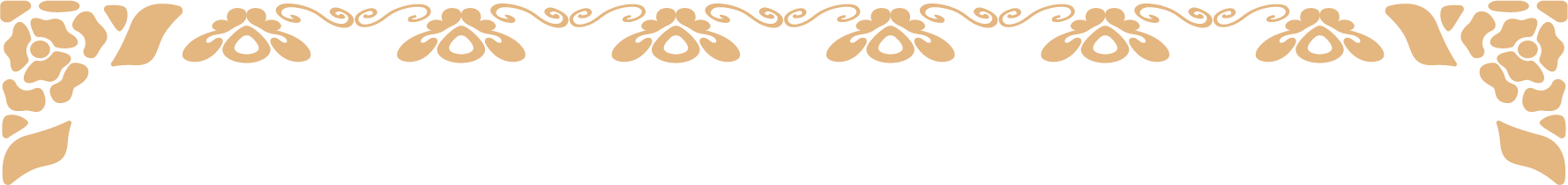 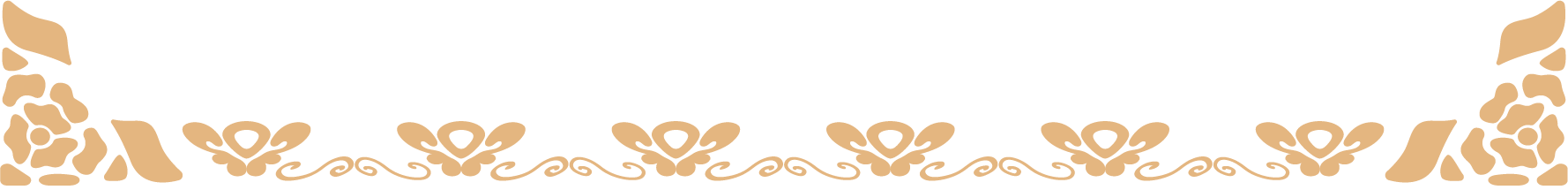 Mi estupenda amiga: En el espejo de la amistad femeninaPor Alexandra CamacaroElena Ferrante ofrece un relato crudo e íntimo en su obra “Mi estupenda amiga”, enfocada en la pobreza, la violencia, las relaciones familiares y los cambios de la sociedad con el paso de las décadas. No obstante, la historia central de su relato, que gira en torno a dos personajes femeninos, pone en evidencia las dificultades inherentes a crecer siendo mujer en una sociedad con estigmas machistas. Elena Greco y Lila Cerullo, los personajes centrales de la novela, son el medio a través del cual la autora explora los matices de la amistad femenina. En el caso de Elena, la narradora de la historia, su relación con Lila es una montaña rusa de emociones. A veces una carga muy pesada, y en otras ocasiones un impulso que la obliga a superarse a sí misma.De acuerdo con González (2020), la amistad es una elección voluntaria que se toma a partir de necesidades en común y el intercambio de valores similares. En una relación entre amigas, una mujer se ve reflejada en la otra, ve a su amiga como una versión de sí misma, por consiguiente decide formar una comunidad con ella. Fundamentándose en este cariño e identificación, dentro de la amistad femenina a una mujer le duelen las dificultades de su amiga, por el amor que siente por ella y porque tiene la capacidad de identificar su sufrimiento como propio.En la historia Elena y Lila son dos opuestos que las circunstancias han unido. Estas diferencias se evidencian primero en el aspecto físico, Elena es rubia, de piel clara y ojos azules, mientras que Lila tiene la piel morena, el cabello oscuro y un par de ojos negros entrecerrados que miran con desafío todo a su alrededor. Elena es una subordinada y Lila toma las decisiones. “Pero lo hacía sin convicción, en mi vida he hecho muchas cosas pero nunca convencida; siempre me he sentido un tanto despegada de mis propios actos. En cambio Lila, de pequeña…, se caracterizaba por tener una determinación absoluta” (Ferrante, 2011).La narración corre por cuenta de Elena, de modo que es ella quien teje la complicada red de la personalidad de Lila, a quien solo se conoce a través de los ojos de su amiga. De cierto modo, Greco analiza su relación con Cerullo y los distintos rumbos que fueron tomando sus vidas, para encontrar rasgos escondidos de su propia personalidad. Lila es un espejo donde Elena se observa a sí misma, se compara y se enfrenta a los sentimientos negativos que le inspiran su poca autoestima.Elena siente por Lila una gran admiración desde su infancia. A pesar de su apariencia descuidada y modales bruscos, la pequeña Greco le da más valor a su actitud altiva y decidida, y siempre se maravilla de su intelecto. En diferentes momentos cruciales de la vida de Elena, la protagonista recurre a pensar y actuar como Lila para salir de los problemas. Por su parte, Lila construye su amistad con Elena en la contradicción de ser cariñosa y ruda al mismo tiempo, envidia las facilidades que tiene Greco, como poder seguir estudiando, pero también es ella quien la riñe para obligarla a aprovechar sus oportunidades.ReferenciasGonzález, A. (2020). Lenù y Lila: Análisis de la representación de la amistad femenina en La Amiga Estupenda de Elena Ferrante. Tenerife, España. Universidad La Laguna.Ferrante, E. (2011). La Amiga Estupenda. Madrid, España. Debolsillo.